  Дети подсознательно боятся агрессии взрослых  и «идут на опережение». Мы все были детьми и, если вспомнить, нашим родителям было тоже  не всегда легко с нами. Таковы и наши сегодняшние дети. Просто они очень нуждаются в нас, взрослых. И было бы очень здорово, если бы мы перестали мучить друг друга, а прикладывали бы силы к восстановлению жизненного равновесия в замечательной паре «взрослый – ребенок».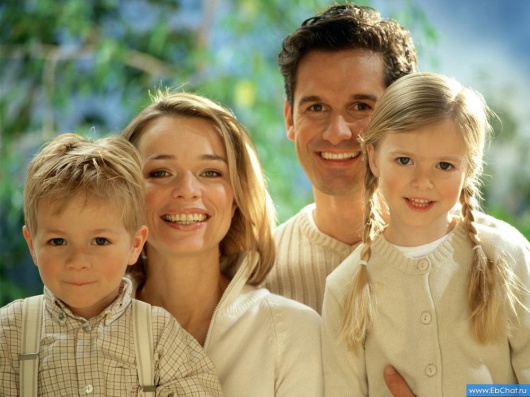 При создании буклета использованы материалы сайтов:http://www.dar-rogdeniya.ru/2012/02/16/rastim-rebenka/kak-izbezhat-domashnego-nasiliya-nad-rebenkomhttp://lesnoy-cheburashka.ru/wp-content/uploads/2015/09/Насилие-над-детьми-в-семье-как-психолого-педагогическая-и-социальная-проблема.pdfНаш адрес:г. Боготол,ул. Советская № 13.Мы ждем Вас ежедневноС 10 до 18час.Выходной – понедельникпоследний день месяца –санитарный деньТел.: 2 - 53 – 57Составитель и компьютерный наборМедведева В.Н. -зав. отделом обслуживания ЦБ.Редакция: Почекутова И.И. – методистМБУК ЦБС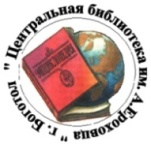   Центральная библиотекаим. А. Ероховца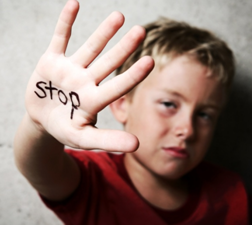 Зачем мы это делаем?г. Боготол, 2016  Детство является таким этапом в жизни человека, когда формируется здоровье, закладываются личностные свойства и ценности, определяющие качество его будущей жизни. И в то же время это период, когда ребенок находится в зависимости от взрослых, нуждается в их поддержке и защите. Но в суровой действительности многие дети переживают насилие, со стороны взрослых. Причем часто это исходит от самых близких для ребенка людей – от  РОДИТЕЛЕЙ. Уважаемые родители! В тот момент, когдахочется закричатьили  ударить  ребенка, только потому что вам плохо,   задайте себе вопросы: а для чего я сейчас это делаю? а как это скажется на нем?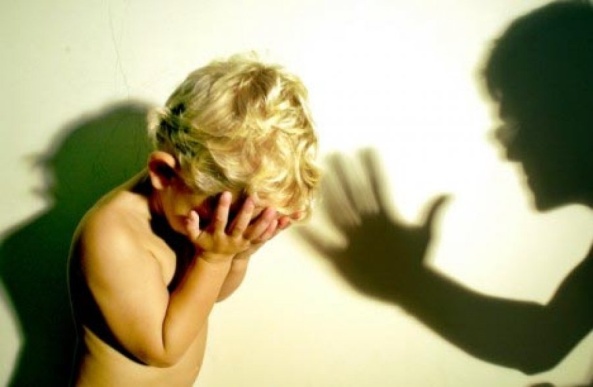   А если уж вы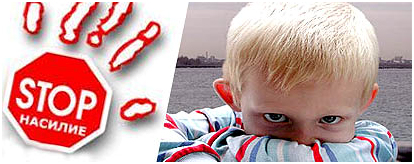  сорвались – признайтесь, что вам стыдно за проявленную несдержан-ность, что вы не правы, но и ему нельзя было  так себя вести. Ребенок станет вас уважать, как человека, сильного и справедливого (извиниться может только сильный, уверенный в себе человек, слабый до последнего пугает, чтобы боялись – объясняйте это детям).Главное – у вашего ребенка снизится уровень страха перед вами и вашей агрессией и появится возможность осознать свое ошибочное поведение.  В семье,    где постоянно присутствует  напряженная обстановка между близкими, дети иногда не выдерживают -  оттягивают агрессию на себя, то есть  делают что-то такое, чтобы взрослый человек сорвался.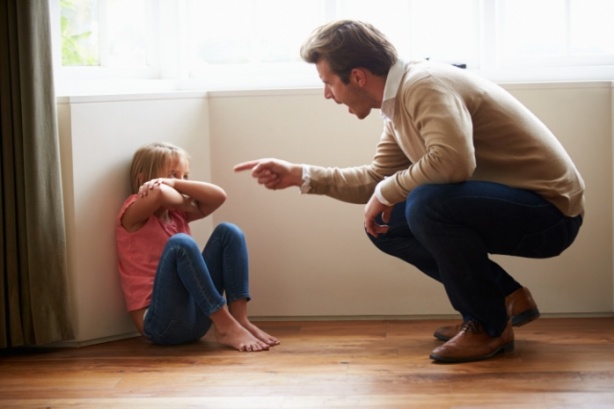 